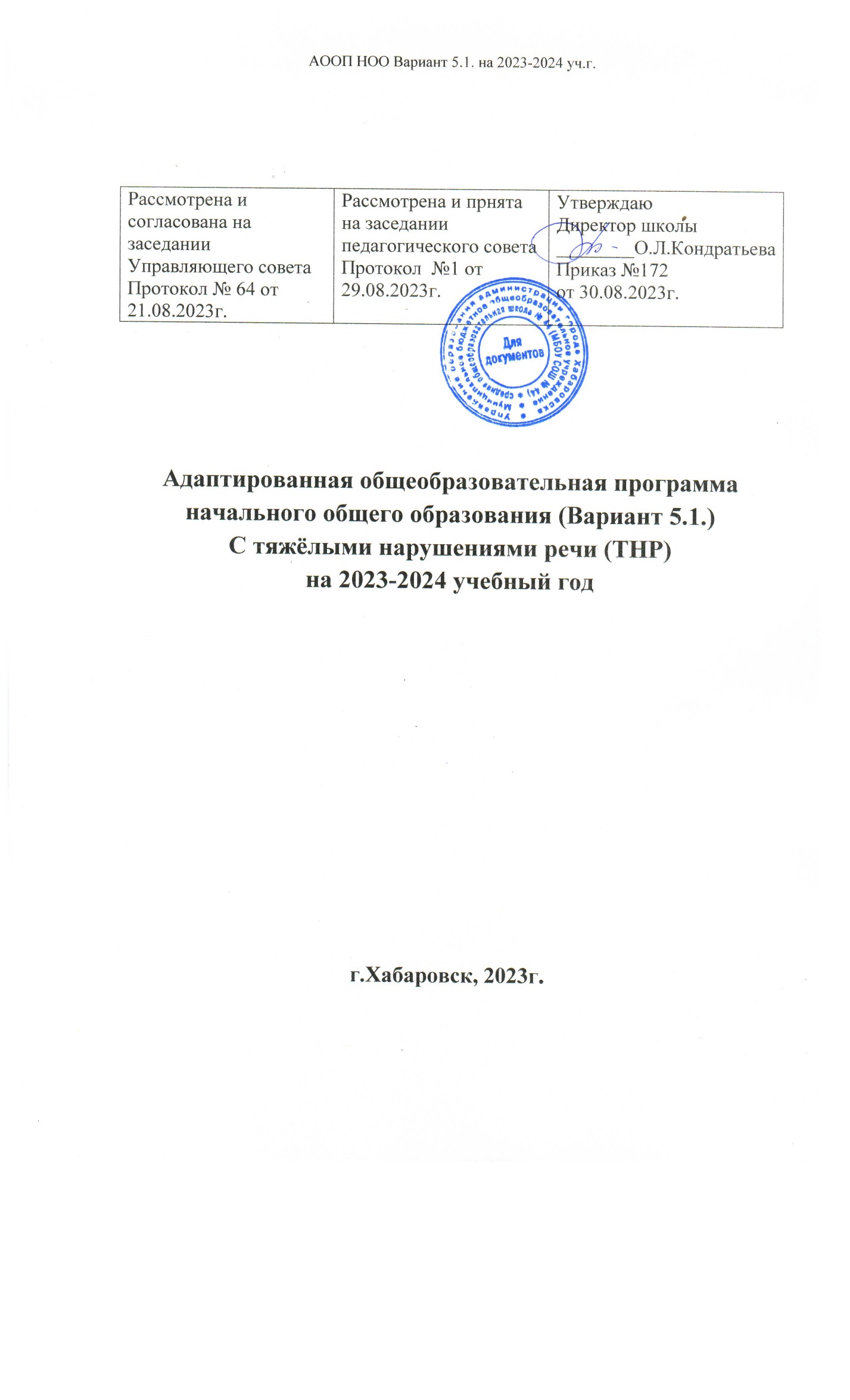 СОДЕРЖАНИЕОБЩИЕ ПОЛОЖЕНИЯ	4 АДАПТИРОВАННАЯ ОСНОВНАЯ ОБЩЕОБРАЗОВАТЕЛЬНАЯ ПРОГРАММА НАЧАЛЬНОГО ОБЩЕГО ОБРАЗОВАНИЯ ОБУЧАЮЩИХСЯ С ТЯЖЕЛЫМИ НАРУШЕНИЯМИ РЕЧИ (ВАРИАНТ 5.1)	10Целевой раздел	10Пояснительная записка	10Планируемые результаты освоения обучающимися с тяжелыми нарушениями речи адаптированной основной общеобразовательной программы начального общего образования	16Система оценки достижения обучающимися с тяжелыми нарушениями речи планируемых результатов освоения адаптированной основной общеобразовательной программы начального общего образования	19Содержательный раздел	20Направления и содержание программы коррекционнойработы…	21Организационный раздел	22Учебный план	22Система условий реализации адаптированной основной общеобразовательной программы начального общего образования обучающихся с тяжелыми нарушениями речи	…………………………………………………………………………………24-37Общие положения.Адаптированная основная общеобразовательная программа начального общего образования обучающихся с тяжелыми нарушениями речи (далее ТНР) - это образовательная программа, адаптированная для обучения детей с ТНР с учетом особенностей их психофизического и речевого развития, индивидуальных возможностей, обеспечивающая коррекцию нарушении развития и социальную адаптацию. Муниципальное бюджетное общеобразовательное учреждение средняя общеобразовательная     школа     №44	является образовательным учреждением, ориентированным на работу с обучающимися, проживающими по микрорайону, прикреплённому к школе.АООП НОО МБОУ СОШ №44 (вариант 5.1) для обучающихся с ограниченными возможностями здоровья (далее ОВЗ) разработана в соответствии с Федеральным государственным образовательным стандартом начального общего образования обучающихся с ограниченными возможностями здоровья. (Приказ Минобрнауки России№ 1598 от 19 декабря 2014г.), с учётом Примерной адаптированной основной общеобразовательной программы начального общего образования обучающихся с тяжёлыми     нарушениями     речи,     одобренной     решением     федерального     учебно-методического объединения по общему образованию, протокол от 22 декабря 2015 г. № 4/15;                   Приказ Минпросвещения России от 24.11.2022 N 1023
            "Об утверждении федеральной адаптированной образовательной программы начального                общего образования для обучающихся с ограниченными возможностями здоровья"
             (Зарегистрировано в Минюсте России 21.03.2023 N 72654)АООП НОО МБОУ СОШ №44 обучающихся с ТНР определяет содержание образования, ожидаемые результаты и условия ее реализации. Федеральная адаптированная образовательная программа начального общего образования для обучающихся с тяжелыми нарушениями речи (далее - ФАОП НОО для обучающихся с ТНР) предназначена для сопровождения деятельности образовательной организации по созданию адаптированной программы начального общего образования для обучающихся с ТНР и отражает вариант конкретизации требований ФГОС НОО для обучающихся с ОВЗ, предъявляемых к данному уровню общего образования. В соответствии с Федеральным законом от 29 декабря 2012 г. N 273-ФЗ "Об образовании в Российской Федерации" ФАОП для обучающихся с ТНР включает набор учебно-методической документации, которая определяет наполняемость и характеристику целевого, содержательного и организационного разделов программы начального общего образования.На основе ФГОС НОО для обучающихся с ОВЗ и ФАОП для обучающихся с ТНР МБОУ СОШ №44 разработала АООП НОО с учетом особых образовательных потребностей обучающихся с нарушениями речи. МБОУ СОШ №44, реализующая АОП НОО для обучающихся с ТНР, использует ФАОП как документ, определяющий стратегию образовательной деятельности начального  уровня образования. При создании своей адаптированной программы начального общего образования школа учитывает следующие требования:программа построена с учетом особенностей контингента обучающихся с ТНР: формы речевого недоразвития, структуры дефекта и степени его тяжести;программа построена с учетом особенностей социально-экономического развития региона, специфики географического положения, природного окружения, этнокультурных особенностей и истории края; конкретного местоположения образовательной организации, формы обучения (инклюзивное в среде сверстников с нормативным речевым развитием или в условиях специального коррекционного класса или школы);при подготовке программы учитывается статус обучающегося с ТНР младшего школьного возраста, его типологические психологические особенности и возможности, специфика недоразвития психических функций, что гарантирует создание оптимальных условий для осуществления учебной деятельности без вреда для здоровья и эмоционального благополучия каждого обучающегося;при необходимости программа начального общего образования предполагает создание индивидуальных учебных планов, особенно в случаях поддержки обучающихся младшего школьного возраста с различной степенью выраженности дефекта (в том числе для ускоренного обучения) или обучающихся, входящих в особые социальные группы (дети мигрантов; дети с особым состоянием здоровья, с девиантным поведением);обязательным требованием является учет запросов родителей (законных представителей) обучающегося: организация курсов внеурочной деятельности,  индивидуальные консультации;МБОУ СОШ №44 обеспечивает выполнение гигиенических нормативов и соблюдение санитарно-эпидемиологических требований к организации обучения. С учетом современной действительности в образовательной программе  прописаны требования к обучению в дистанционном режиме.АОП НОО для обучающихся с ТНР построена в соответствии с логикой представления образовательной организацией АООП НОО и раскрывает оптимальный вариант наполнения следующих разделов: целевой, содержательный, организационный:1. Целевой раздел АООП НОО для обучающихся с ТНР отражает основные цели начального общего образования, те психические и личностные новообразования, которые могут быть сформированы обучающихся младшего школьного возраста с ТНР к концу его обучения на первом школьном уровне.Целевой раздел включает:пояснительную записку;планируемые результаты освоения обучающимися начального общего образования;систему оценки достижения планируемых результатов освоения программ начального общего образования.2. Содержательный раздел определяет содержание начального общего образования обучающихся и включает следующие программы, ориентированные на достижение личностных, метапредметных и предметных результатов:рабочие программы учебных предметов, учебных курсов (в том числе внеурочной деятельности), учебных модулей;программу коррекционной работы;программу формирования УУД.Организационный раздел определяет общие рамки организации образовательного процесса, а также механизмы реализации компонентов АОП НОО.3. Организационный раздел включает:учебные планы начального общего образования обучающихся;календарный учебный график;Принципы формирования АОП НОО для обучающихся с тяжелыми нарушениями речи.Принципы и подходы к формированию АООП НОО обучающихся с ТНРВ основу формирования АООП НОО положены следующие принципы:принципы государственной политики Российской Федерации в области образования (гуманистический характер образования, единство образовательного пространства на территории Российской Федерации, светский характер образования, общедоступность образования, адаптация системы образования к уровням и особенностям развития и подготовки обучающихся и воспитанников);принцип учета типологических и индивидуальных образовательных потребностей обучающихся;принцип коррекционной направленности образовательного процесса;принцип развивающей направленности образовательного процесса, ориентирующий его на развитие личности обучающегося и расширение его "зоны ближайшего развития" с учетом особых образовательных потребностей;онтогенетический принцип;принцип комплексного подхода, использования в полном объеме реабилитационного потенциала с целью обеспечения образовательных и социальных потребностей обучающихся;принцип преемственности, предполагающий при проектировании АООП НОО ориентировку на программу основного общего образования, что обеспечивает непрерывность образования обучающихся с ТНР;принцип целостности содержания образования. Содержание образования едино. В основе структуры содержания образования лежит не понятие предмета, а понятие "предметной области";принцип направленности на формирование деятельности, обеспечивает возможность овладения обучающимися с ТНР всеми видами доступной им деятельности, способами и приемами познавательной и учебной деятельности, коммуникативной деятельности и нормативным поведением;принцип переноса знаний, умений, навыков и отношений, сформированных в условиях учебной ситуации, в деятельность в жизненной ситуации, что обеспечит готовность обучающегося к самостоятельной ориентировке и активной деятельности в реальном мире, в действительной жизни; трансформирование уровня полученных знаний в область жизнедеятельности;принцип сотрудничества с семьей.Целевой разделПояснительная запискаАдаптированная основная общеобразовательная программа (далее - АООП) начальногообщего образования (далее - НОО) обучающихся с тяжелыми нарушениями речи (вариант 5.1) муниципального бюджетного общеобразовательного учреждения средней общеобразовательной школы № 44 (далее - Школа) определяет содержание и организацию             образовательной деятельности обучающихся с тяжелыми нарушениями речи (далее - ТНР) с учетом образовательных потребностей и запросов участников образовательных отношений.Цель реализации АООП НОО для обучающихся с ТНР - формирование у обучающихся с ТНР общей культуры, обеспечивающей разностороннее развитие их личности (нравственно-эстетическое, социально-личностное, интеллектуальное, физическое), овладение учебной деятельностью в соответствии с принятыми в семье и обществе духовно-нравственными и социокультурными ценностями.Задачи:духовно-нравственное развитие и воспитание обучающихся, предусматривающее принятие ими моральных норм, нравственных установок, национальных ценностей;формирование желания и основ умения учиться, способности к организации своей деятельности, выявление и развитие возможностей и способностей обучающихся с учетом их индивидуальных особенностей;создание условий для охраны и укрепления физического, психического здоровья обучающихся, формирование ценностей здорового образа жизни и регуляция своего поведения в соответствии с ними;формирование опыта этически и экологически обоснованного поведения в природной и социальной среде, ценностного отношения к человеку, к природе, к миру, к знаниям, обучение навыкам общения и сотрудничества;обеспечение преемственности начального общего и основного общего образования;Помимо реализации общих задач при получении НОО АООП НОО предусматривает решение специальных задач:своевременное выявление обучающихся с трудностями в обучении;определение особых образовательных потребностей обучающихся, обусловленных уровнем их речевого развития;определение	особенностей организации образовательной деятельности обучающихся в соответствии с индивидуальными особенностями, структурой речевого нарушения развития и степенью его выраженности;коррекция индивидуальных недостатков речевого развития, нормализация и совершенствование учебной деятельности, формирование общих способностей к учению;осуществление индивидуально ориентированной психолого-медико- педагогической помощи обучающимся с учётом психофизического и речевого развития и индивидуальных возможностей (в соответствии с рекомендациями психолого-медико- педагогической комиссии);реализация системы мероприятий по социальной адаптации обучающихся;оказание консультативной и методической помощи родителям (законным представителям) обучающихся.Общая характеристика адаптированной основной общеобразовательной программы начального общего образованияВариант 5.1 предполагает, что обучающийся с ТНР получает образование, полностью соответствующее по итоговым достижениям к моменту завершения обучения образованию сверстников с нормальным речевым развитием, находясь в их среде и в те же сроки обучения. Срок освоения АОП НОО составляет 4 года.Вариант 5.1 предназначается для обучающихся с фонетико-фонематическим или фонетическим недоразвитием (дислалия; легкая степень выраженности дизартрии, заикания; ринолалия), обучающихся с общим недоразвитием речи 3 и 4 уровней речевого развития различного генеза (например, при минимальных дизартрических расстройствах, ринолалии), у которых имеются нарушения всех компонентов языка; для обучающихся с нарушениями чтения и письма.Адаптация АООП НОО предполагает введение ориентированных на удовлетворение особых образовательных потребностей обучающихся с ТНР коррекционных мероприятий и требований к результатам освоения обучающимися программы коррекционной работы. Обязательными условиями реализации АОП НОО для обучающихся с ТНР являются логопедическое сопровождение обучающихся, согласованная работа учителя-логопеда с педагогическим работником начальных классов, другими педагогическими работниками с учетом особых образовательных потребностей обучающихся.Психолого-педагогическая характеристика обучающихся с ТНР.У обучающихся с фонетико-фонематическим и фонетическим недоразвитием наблюдается нарушение процесса формирования произносительной системы родного языка вследствие дефектов восприятия и произношения фонем. Отмечается незаконченность процессов формирования артикулирования и восприятия звуков, отличающихся тонкими акустико-артикуляторными признаками. Несформированность произношения звуков крайне вариативна и может быть выражена в различных вариантах: отсутствие, замены (как правило, звуками простыми по артикуляции), смешение, искаженное произнесение (не соответствующее нормам звуковой системы родного языка).Определяющим признаком фонематического недоразвития является пониженная способность к дифференциации звуков, обеспечивающая восприятие фонемного состава родного языка, что негативно влияет на овладение звуковым анализом.Фонетическое недоразвитие характеризуется нарушением формирования фонетической стороны речи либо в комплексе (что проявляется одновременно в искажении звуков, звукослоговой структуры слова, в просодических нарушениях), либо нарушением формирования отдельных компонентов фонетического строя речи (например, только звукопроизношения или звукопроизношения и звукослоговой структуры слова). Такие обучающиеся хуже, чем их сверстники, запоминают речевой материал, с большим количеством ошибок выполняют задания, связанные с активной речевой деятельностью.Обучающиеся с IV уровнем общего недоразвития речи характеризуются остаточными явлениями недоразвития лексико-грамматических и фонетико-фонематических компонентов языковой системы. У таких обучающихся не отмечается выраженных нарушений звукопроизношения. Нарушения звукослоговой структуры слова проявляются в различных вариантах искажения его звуконаполняемости как на уровне отдельного слога, так и слова. Наряду с этим отмечается недостаточная внятность, выразительность речи, нечеткая дикция, создающие впечатление общей смазанности речи, смешение звуков, свидетельствующее о низком уровне сформированности дифференцированного восприятия фонем и являющееся важным показателем не закончившегося процесса фонемообразования.У обучающихся обнаруживаются отдельные нарушения смысловой стороны речи. Лексические ошибки проявляются в замене слов, близких по ситуации, по значению, в смешении признаков. Выявляются трудности передачи обучающимися системных связей и отношений, существующих внутри лексических групп. Обучающиеся затрудняются в установлении синонимических и антонимических отношений, особенно на материале слов с абстрактным значением.Недостаточность лексического строя речи проявляется в специфических словообразовательных ошибках. Недоразвитие словообразовательных процессов, проявляющееся преимущественно в нарушении использования непродуктивных словообразовательных аффиксов, препятствует своевременному формированию навыков группировки однокоренных слов, подбора родственных слов и анализа их состава, что впоследствии сказывается на качестве овладения программой по русскому языку.Недостаточный уровень сформированности лексических средств языка особенно ярко проявляется в понимании и употреблении фраз, пословиц с переносным значением.В грамматическом оформлении речи часто встречаются ошибки в употреблении грамматических форм слова. Особую сложность для обучающихся представляют конструкции с придаточными предложениями, что выражается в пропуске, замене союзов, инверсии.Лексико-грамматические средства языка у обучающихся сформированы неодинаково. С одной стороны, может отмечаться незначительное количество ошибок, которые носят непостоянный характер и сочетаются с возможностью осуществления верного выбора при сравнении правильного и неправильного ответов, с другой - устойчивый характер ошибок, особенно в самостоятельной речи.Отличительной особенностью является своеобразие связной речи, характеризующееся нарушениями логической последовательности, застреванием на второстепенных деталях, пропусками главных событий, повторами отдельных эпизодов при составлении рассказа на заданную тему, по картинке, по серии сюжетных картин.Наряду с расстройствами устной речи у обучающихся отмечаются разнообразные нарушения чтения и письма, проявляющиеся в стойких, повторяющихся, специфических ошибках при чтении и на письме, механизм возникновения которых обусловлен недостаточной сформированностью базовых высших психических функций, обеспечивающих процессы чтения и письма в норме.У обучающихся с легкой степенью выраженности заикания отмечаются специфические трудности при продуцировании речевых высказываний в ходе общения, проявляющиеся в непреднамеренных остановках, повторах отдельных звуков, слогов, слов, часто сопровождающихся судорогами мышц речевого аппарата. Заикание носит ярко выраженный ситуативный характер, но в целом незначительно препятствует процессу коммуникации.Планируемые результаты освоения обучающимися с тяжелыми нарушениями речи адаптированной основной общеобразовательной программы начального общего образованияСистема оценки достижения обучающимися с ТНР планируемых результатов освоения АОП НОО соответствует ФГОС НОО.Система оценки достижения обучающимися с ТНР планируемых результатов освоения АОП НОО позволяет вести оценку предметных, метапредметных и личностных результатов; в том числе итоговую оценку, обучающихся с ТНР, освоивших фАОП НОО.Система оценки достижения обучающимися с ТНР планируемых результатов освоения АОП НОО позволяет вести оценку предметных, метапредметных и личностных результатов; в том числе итоговую оценку обучающихся с ТНР, освоивших ФАОП НОО, с учетом структуры и степени выраженности дефекта. Специфические (дисграфические и дислексические) ошибки учитываются следующим образом: 3 однотипных ошибки приравниваются к одной.Оценка достижения обучающимися с ТНР планируемых результатов освоения программы коррекционной работы.Предметом оценки достижения обучающимися с ТНР планируемых результатов освоения программы коррекционной работы является достижение уровня речевого развития, оптимального для обучающегося при реализации вариативных форм логопедического воздействия (подгрупповые, индивидуальные логопедические занятия).Результаты освоения адаптированной основной общеобразовательной программы начального общего образования обучающимися с ТНР оцениваются МБОУ СОШ №44 как итоговые на момент завершения начального общего образования и дополняются результатами освоения программы коррекционной работы.Метапредметные результаты освоения адаптированной основной общеобразовательной программы начального общего образования МБОУ СОШ №44 включают освоенные обучающимися универсальные учебные действия (познавательные, регулятивные и коммуникативные), обеспечивающие овладение ключевыми компетенциями, составляющими основу умения учиться, и межпредметными знаниями, способность решать учебные и жизненные задачи и готовность к овладению в дальнейшем АООП основного общего образования, которые отражают:владение всеми типами учебных действий, направленных на организацию своей работы в образовательной организации и вне ее;овладение способностью принимать и сохранять цели и задачи решения типовых учебных и практических задач, коллективного поиска средств их осуществления;сформированность умений планировать, контролировать и оценивать учебные действия в соответствии с поставленной задачей и условиями ее реализации, определять наиболее эффективные способы достижения результата, вносить соответствующие коррективы в их выполнение на основе оценки и с учетом характера ошибок;умение составлять план решения учебной задачи, умение работать по плану, сверяя свои действия с целью, корректировать свою деятельность;умение понимать причины успеха/неуспеха учебной деятельности и способность конструктивно действовать даже в ситуациях неуспеха;освоение начальных форм познавательной и личностной рефлексии;умение использовать различные способы поиска (в справочных источниках и открытом учебном информационном пространстве сети Интернет), сбора, обработки, анализа, организации, передачи и интерпретации информации в соответствии с коммуникативными и познавательными задачами и технологиями учебного предмета;владение навыками смыслового чтения произведений различных стилей и жанров в соответствии с целями и задачами, умение осознанно строить речевое высказывание в соответствии с задачами коммуникации и составлять тексты в устной и письменной формах;готовность слушать собеседника и вести диалог, признавать возможность существования различных точек зрения и права каждого иметь свою, излагать свое мнение и аргументировать свою точку зрения в оценке данных;готовность конструктивно решать конфликты посредством учета интересов сторон и сотрудничества;умение организовывать и поддерживать коммуникативную ситуацию сотрудничества, адекватно воспринимать и отражать содержание и условия деятельности;владение начальными сведениями о сущности и особенностях объектов, процессов и явлений действительности (природных, социальных, культурных, технических и др.) в соответствии с содержанием конкретного учебного предмета;владение базовыми предметными и межпредметными понятиями, отражающими существенные связи и отношения между объектами и процессами;умение работать в материальной и информационной среде начального общего образования (в том числе с учебными моделями) в соответствии с содержанием учебного предмета.      Предметные результаты освоения адаптированной основной общеобразовательной программы начального общего образования МБОУ СОШ №44 обучающихся с ТНР, включающие освоенные обучающимися знания и умения, специфичные для каждой предметной области, готовность их применения, представлены в рабочих программах учебных предметов.Предметные результаты отражают:Предметная область «Русский язык и литературное чтение».Русский язык:формирование первоначальных представлений о единстве и многообразии языкового и культурного пространства России, о языке как основе национального самосознания;понимание обучающимися того, что язык представляет собой явление национальной культуры и основное средство человеческого общения, осознание значения русского языка как государственного языка Российской Федерации, языка межнационального общения;сформированность позитивного отношения к правильной устной и письменной речи как показателям общей культуры и гражданской позиции человека;овладение первоначальными представлениями о нормах русского и родного литературного языка (орфоэпических, лексических, грамматических) и правилах речевого этикета; умение ориентироваться в целях, задачах, средствах и условиях общения, выбирать адекватные языковые средства для успешного решения коммуникативных задач;овладение учебными действиями с языковыми единицами и умение использовать знания для решения познавательных, практических и коммуникативных задач.Литературное чтение.понимание литературы как явления национальной и мировой культуры, средства сохранения и передачи нравственных ценностей и традиций;осознание   значимости    чтения    для    личного    развития;    формированиепредставлений о мире, российской истории и культуре, первоначальных этических представлений, понятий о добре и зле, нравственности; успешности обучения по всем учебным предметам; формирование потребности в систематическом чтении;понимание роли чтения, использование разных видов чтения (ознакомительное, изучающее, выборочное, поисковое); умение осознанно воспринимать и оценивать содержание и специфику различных текстов, участвовать в их обсуждении, давать и обосновывать нравственную оценку поступков героев;достижение необходимого для продолжения образования уровня читательской компетентности, общего речевого развития, т.е. овладение техникой чтения вслух и про себя, элементарными приемами интерпретации, анализа и преобразования художественных, научно-популярных и учебных текстов с использованием элементарных литературоведческих понятий;умение самостоятельно выбирать интересующую литературу; пользоваться справочными источниками для понимания и получения дополнительной информации.Предметная область «Родной язык и литературное чтение на родном языке».Родной язык:воспитание ценностного отношения к родному языку как хранителю культуры, включение в культурно-языковое поле своего народа, формирование первоначальных представлений о единстве и многообразии языкового и культурного пространства России, о языке как основе национального самосознания;обогащение активного и потенциального словарного запаса, развитие у обучающихся культуры владения родным языком в соответствии с нормами устной и письменной речи, правилами речевого этикета;формирование первоначальных научных знаний о родном языке как системе и как развивающемся явлении, формирование позитивного отношения к правильной устной и письменной родной речи как показателям общей культуры и гражданской позиции человека;овладение первоначальными умениями ориентироваться в целях, задачах, средствах и условиях общения, формирование базовых навыков выбора адекватных языковых средств для успешного решения коммуникативных задач;овладение учебными действиями с языковыми единицами и умение использовать знания для решения познавательных, практических и коммуникативных задач. Литературное чтение на родном языке;понимание родной литературы как одной из основных национально-культурных ценностей народа, как особого способа познания жизни, как явления национальной и мировой культуры, средства сохранения и передачи нравственных ценностей и традиций;осознание значимости чтения на родном языке для личного развития;использование разных видов чтения (ознакомительное, изучающее, выборочное, поисковое);	достижение	необходимого	для	продолжения	образования	уровня читательской компетентности;осознание коммуникативно-эстетических возможностей родного языка на основе изучения выдающихся произведений культуры своего народа, умение самостоятельно выбирать интересующую литературу; пользоваться справочными источниками для понимания и получения дополнительной информации.Предметная область «Иностранный язык».Иностранный язык (английский):приобретение начальных навыков общения в устной и письменной форме с носителями иностранного языка на основе своих речевых возможностей и потребностей; освоение правил речевого и неречевого поведения;освоение начальных лингвистических представлений, необходимых для овладения на элементарном уровне устной и письменной речью на иностранном языке, расширение лингвистического кругозора;сформированность дружелюбного отношения и толерантности к носителям другого языка на основе знакомства с жизнью своих сверстников в других странах, с детским фольклором и доступными образцами детской художественной литературы.Предметная область «Математика и информатика»:Математика.использование начальных математических знаний для описания и объяснения окружающих предметов, процессов, явлений, а также оценки их количественных и пространственных отношений;овладение основами логического и алгоритмического мышления, пространственного воображения и математической речи;приобретение начального опыта применения математических знаний для решения учебно-познавательных и учебно-практических задач;умение выполнять устно и письменно арифметические действия с числами и числовыми выражениями, решать текстовые задачи, умение действовать в соответствии с алгоритмом и строить простейшие алгоритмы, исследовать, распознавать и изображать геометрические фигуры, работать с таблицами, схемами, графиками и диаграммами, цепочками, совокупностями, представлять, анализировать и интерпретировать данные;Предметная область «Обществознание и естествознание (Окружающий мир)»:Окружающий мир.понимание особой роли России в мировой истории, воспитание чувства гордости за национальные свершения, открытия, победы;сформированность уважительного отношения к России, ДВ, Хабаровску, своей семье, истории, культуре, природе нашей страны, ее современной жизни;осознание целостности окружающего мира, освоение основ экологической грамотности, элементарных правил нравственного поведения в мире природы и людей, норм здоровьесберегающего поведения в природной и социальной среде;освоение доступных способов изучения природы и общества (наблюдение, запись, измерение, опыт, сравнение, классификация и др., с получением информации из семейных архивов, от окружающих людей, в открытом информационном пространстве);развитие навыков устанавливать и выявлять причинно- следственные связи в окружающем мире.Предметная область «Основы религиозных культур и светской этики»:Основы религиозных культур и светской этики:готовность к нравственному самосовершенствованию, духовному саморазвитию;знакомство с основными нормами светской и религиозной морали, понимание их значения в выстраивании конструктивных отношений в семье и обществе;понимание значения нравственности, веры и религии в жизни человека и общества;формирование первоначальных представлений о светской этике, о традиционных религиях, их роли в культуре, истории и современности России;первоначальные представления об исторической роли традиционных религий в становлении российской государственности;становление внутренней установки личности поступать согласно своей совести; воспитание нравственности, основанной на свободе совести и вероисповедания, духовных традициях народов России;осознание ценности человеческой жизни. Предметная область «Искусство»:Изобразительное искусство.сформированность первоначальных представлений о роли изобразительного искусства в жизни человека, его роли в духовно- нравственном развитии человека;сформированность основ художественной культуры, в том числе на материале художественной культуры родного края, эстетического отношения к миру; понимание красоты как ценности; потребности в художественном творчестве и в общении с искусством;овладение практическими умениями и навыками в восприятии, анализе и оценке произведений искусства;овладение элементарными практическими умениями и навыками в различных видах художественной деятельности (рисунке, живописи, скульптуре, художественном конструировании), а также в специфических формах художественной деятельности, базирующихся на ИКТ (цифровая, фотография, видеозапись, элементы мультипликации и пр.)Музыка.сформированность первоначальных представлений о роли музыки в жизни человека, ее роли в духовно-нравственном развитии человека;сформированность основ музыкальной культуры, в том числе на материале музыкальной культуры родного края, развитие художественного вкуса и интереса к музыкальному искусству и музыкальной деятельности;умение	воспринимать	музыку	и	выражать	свое	отношение	к	музыкальному произведению;использование музыкальных образов при создании театрализованных и музыкально- пластических композиций, исполнении вокально-хоровых произведений, в импровизации Предметная область «Технология»:Технология.получение первоначальных представлений о созидательном и нравственном значении труда в жизни человека и общества; о мире профессий и важности правильного выбора профессии;приобретение навыков самообслуживания; овладение технологическими приемами ручной обработки материалов; усвоение правил техники безопасности;использование приобретенных знаний и умений для творческого решения несложных конструкторских, художественно-конструкторских (дизайнерских), технологических и организационных задач;приобретение первоначальных навыков совместной продуктивной деятельности, сотрудничества, взаимопомощи, планирования и организации;Предметная область «Физическая культура»:Физическая культура,формирование первоначальных представлений о значении физической культуры для укрепления здоровья человека (физического, социального и психологического), о её позитивном влиянии на развитие человека (физическое, интеллектуальное, эмоциональное, социальное), о физической культуре и здоровье как факторах успешной учебы и социализации;овладение умениями организовывать здоровьесберегающую жизнедеятельность (режим дня, утренняя зарядка, оздоровительные мероприятия, подвижные игры и т.д.);формирование навыка систематического наблюдения за своим физическим состоянием, величиной физических нагрузок, данных мониторинга здоровья (рост, масса тела и др.), показателей развития основных физических качеств (силы, быстроты, выносливости, координации, гибкости).Планируемые результаты освоения учебных программ АООП НОО по учебным предметам соответствуют ООП НОО МБОУ СОШ №44.Планируемые результаты освоения обучающимися с тяжелыми нарушениями речи программы коррекционной работыТребования	к	результатам	освоения	программы	коррекционной	работы	должны соответствовать требованиями ФГОС НОО, которые дополняются группой специальныхтребований.Требования к результатам коррекционной работы по преодолению нарушений устной речи, преодолению и профилактике нарушений чтения и письма:отсутствие дефектов звукопроизношения и умение различать правильное и неправильное произнесение звука;умение	правильно	воспроизводить	различной	сложности	звуко-слоговую                              структуру слов как изолированных, так и в условиях контекста;правильное восприятие, дифференциация, осознание и адекватное использование интонационных средств выразительной четкой речи;минимизация фонологического дефицита (умение дифференцировать на слух и в произношении звуки, близкие по артикуляторно-акустическим признакам);умение   осуществлять	операции   языкового   анализа   и   синтеза   на	уровне предложения и слова;практическое	владение	основными	закономерностями	грамматического	и лексического строя речи;умение правильно употреблять грамматические формы слов и пользоваться как продуктивными, так,и непродуктивными словообразовательными моделями;овладение синтаксическими конструкциями различной сложности и их использование; владение связной речью, соответствующей законам логики, грамматики, композиции, выполняющей коммуникативную функцию;сформированность языковых операций, необходимых для овладения чтением и письмом;владение письменной формой коммуникации (техническими и смысловыми компонентами чтения и письма);позитивное отношение и устойчивые мотивы к изучению языка;понимание роли языка в коммуникации, как основного средства человеческого общения. Требования к результатам овладения социальной компетенцией отражают:развитие адекватных представлений о собственных возможностях и ограничениях, о насущно необходимом жизнеобеспечении: умение адекватно оценивать свои силы, понимать, что можно и чего нельзя: в еде, физической нагрузке, в приеме медицинских препаратов, осуществлении вакцинации; написать при необходимости сообщение; умение адекватно выбрать взрослого и обратиться к нему за помощью, точно описать возникшую проблему; выделять ситуации, когда требуется привлечение родителей (законных представителей); умение принимать решения в области жизнеобеспечения; владение достаточным запасом фраз и определений для обозначения возникшей проблемы;овладение социально-бытовыми умениями, используемыми в повседневной жизни: прогресс в самостоятельности и независимости в быту и школе; представления об устройстве домашней и школьной жизни; умение адекватно использовать лексикон, отражающий бытовой опыт и осуществлять речевое сопровождение своих действий, бытовых ситуаций; умение включаться в разнообразные повседневные школьные дела; умение адекватно оценивать свои речевые возможности и ограничения при участии в общей коллективной деятельности; умение договариваться о распределении функций в совместной деятельности; стремление обучающегося участвовать в подготовке и проведении праздника; владение достаточным запасом фраз и определений для участия в подготовке и проведении праздника;овладение навыками коммуникации: умение начать и поддержать разговор, задать вопрос, выразить свои намерения, просьбу, пожелание, опасения, завершить разговор; умение корректно выразить отказ и недовольство, благодарность, сочувствие; умение поддерживать продуктивное взаимодействие в процессе коммуникации; умение получать информацию от собеседника и уточнять ее; прогресс в развитии информативной функции речи; умение ориентироваться в целях, задачах, средствах и условиях коммуникации в соответствии с коммуникативной установкой; позитивное отношение и устойчивая мотивация к активному использованию разнообразного арсенала средств коммуникации, вариативных речевых конструкций; готовность слушать собеседника и вести диалог; умение излагать свое мнение и аргументировать его; умение использовать коммуникацию как средство достижения цели в различных ситуациях; прогресс в развитии коммуникативной функции речи;дифференциацию и осмысление картины мира: адекватность бытового поведения обучающегося с точки зрения опасности (безопасности) для себя и окружающих; способность прогнозировать последствия своих поступков; понимание значения символов, фраз и определений, обозначающих опасность и умение действовать в соответствии с их значением; осознание ценности, целостности и многообразия окружающего мира, своего места в нем; умение устанавливать причинно-следственные связи между условиями жизни, внешними и функциональными свойствами в животном и растительном мире на основе наблюдений и практического экспериментирования; умение устанавливать взаимосвязь общественного порядка и уклада собственной жизни в семье и в школе, соответствовать этому порядку; наличие активности во взаимодействии с миром, понимание собственной результативности; прогресс в развитии познавательной функции речи;дифференциацию и осмысление адекватно возрасту своего социального окружения, принятых ценностей и социальных ролей: знание правил поведения в разных социальных ситуациях с людьми разного статуса (с близкими в семье, педагогическими работниками и обучающимися в школе, незнакомыми людьми в транспорте); наличие достаточного запаса фраз и определений для взаимодействия в разных социальных ситуациях и с людьми разного социального статуса; представления о вариативности социальных отношений; готовность к участию в различных видах социального взаимодействия; овладение средствами межличностного взаимодействия; умение адекватно использовать принятые в окружении обучающегося социальные ритуалы; умение передавать свои чувства в процессе моделирования социальных отношений; прогресс в развитии регулятивной функции речи.Эти требования конкретизируются в соответствии с особыми образовательными потребностями обучающихся.97.6.1. Требования к результатам коррекционной работы по преодолению нарушений устной речи, преодолению и профилактике нарушений чтения и письма:отсутствие дефектов звукопроизношения и умение различать правильное и неправильное произнесение звука;умение правильно воспроизводить различной сложности звукослоговую структуру слов как изолированных, так и в условиях контекста;правильное восприятие, дифференциация, осознание и адекватное использование интонационных средств выразительной четкой речи;умение произвольно изменять основные акустические характеристики голоса;умение правильно осуществлять членение речевого потока посредством пауз, логического ударения, интонационной интенсивности;минимизация фонологического дефицита (умение дифференцировать на слух и в произношении звуки, близкие по артикуляторно-акустическим признакам);умение осуществлять операции языкового анализа и синтеза на уровне предложения и слова;практическое владение основными закономерностями грамматического и лексического строя речи; сформированность лексической системности;умение правильно употреблять грамматические формы слов и пользоваться как продуктивными, так и непродуктивными словообразовательными моделями;овладение синтаксическими конструкциями различной сложности и их использование;владение связной речью, соответствующей законам логики, грамматики, композиции, выполняющей коммуникативную функцию;сформированность языковых операций, необходимых для овладения чтением и письмом;сформированность психофизиологического, психологического, лингвистического уровней, обеспечивающих овладение чтением и письмом; владение письменной формой коммуникации (техническими и смысловыми компонентами чтения и письма);позитивное отношение и устойчивые мотивы к изучению языка;понимание роли языка в коммуникации, как основного средства человеческого общения.Освоение адаптированной основной общеобразовательной программы начального общего образования обеспечивает достижение обучающимися с ТНР трех видов результатов: личностных, метапредметных и предметных.Личностные и метапредметные результаты освоеия адаптированной основной общеобразовательной программы начального общего образования для всех предметных и коррекционно-развивающей областей являются общими и заключаются в следующем:Личностные			результаты			освоения		адаптированной				основной общеобразовательной	программы	начального	общего	образования		отражают индивидуально-личностные	качества		и		социальные		компетенции	обучающегося, включающие: готовность к вхождению обучающегося в более сложную социальную среду,	социально	значимые	ценностные	установки			обучающихся,	социальные компетенции, личностные качества; сформированность основ гражданской идентичности.Личностные результаты освоения адаптированной основной общеобразовательной программы начального общего образования отражают:сформированность целостного, социально ориентированного взгляда на мир в его органическом единстве и разнообразии природы, народов, культур и религий;патриотизм, чувство гордости за свою Родину, российский народ, национальные свершения, открытия, победы;осознание роли своей страны в мировом развитии;уважительное отношение к России, родному краю, своей семье, истории, культуре, природе нашей страны, ее современной жизни;осознание своей этнической и национальной принадлежности, формирование ценностей многонационального российского общества, становление гуманистических и демократических ценностных ориентаций;сформированность уважительного отношения и иному мнению, истории и культуре других народов;овладение начальными навыками адаптации в динамично изменяющемся и развивающемся мире;самостоятельность и личную ответственности за свои поступки, в том числе винформационной деятельности, на основе представлений о нравственных нормах, социальной справедливости и свободе;сформированность эстетических потребностей, ценностей и чувств;сформированность чувства прекрасного - умение воспринимать красоту природы, бережно относиться ко всему живому;умение чувствовать красоту художественного слова, стремление к совершенствованию собственной речи;владение навыками сотрудничества со взрослыми и сверстниками в различных социальных и коммуникативных ситуациях, умением не создавать конфликтов и находить выходы из спорных ситуаций;умение сотрудничать с товарищами в процессе коллективной деятельности, соотносить свою часть работы с общим замыслом; овладение навыками коммуникации и принятыми ритуалами социального взаимодействия (т. е. самой формой поведения, его социальным рисунком), в том числе с использованием информационных технологий;ориентация в нравственном содержании и смысле поступков - своих и окружающих людей;овладение навыком самооценки, умением анализировать свои действия и управлять ими;сформированность установки на безопасный, здоровый образ жизни, наличие мотивации к труду, работе на результат, бережному отношению к материальным и духовным ценностям.Система оценки достижения обучающимися с тяжелыми нарушениями речи планируемых результатов освоения адаптированной основной общеобразовательной программы начального общего образованияСистема оценки достижения обучающимися с ТНР планируемых результатов освоения АООП НОО предусматривает оценку достижения обучающимися с ТНР планируемых результатов освоения программы коррекционной работы в поддержке освоения	АООП НОО,	обеспечивающих удовлетворение особых образовательных потребностей обучающихся, успешность в развитии различных видов деятельности.Оценка достижения обучающимися с ТНР планируемых результатов освоения программы коррекционной работыПредметом оценки достижения обучающимися с ТНР планируемых результатов освоения программы коррекционной работы является достижение уровня речевого развития,   оптимальногодля обучающегося при	реализации вариативных форм логопедического воздействия (подгрупповые, индивидуальные логопедические занятия) с сохранением базового объема знаний и	умений в области общеобразовательной подготовки.Система оценки достижения обучающимися с ТНР планируемых результатов АООП НОО (далее — Система оценки) соответствует ООП НОО МБОУ СОШ №44.Система оценки достижения обучающимися с ТНР планируемых результатов освоения АООП НОО предусматривает оценку достижения обучающимися с ТНР планируемых результатов освоения программы коррекционной работы, обеспечивающих удовлетворение особых образовательных потребностей обучающихся, успешность в развитии различных видов деятельности. Объектом оценки результатов программыкоррекционной работы служит достижение уровня речевого развития, оптимального для обучающегося с ТНР при реализации вариативных форм логопедического воздействия, с сохранением базового объема знаний и умений в области общеобразовательной подготовки.В качестве метода оценки результатов, помимо указанных в ООП НОО Школы, используется метод экспертной оценки специалистов ГПМПк.Обучающиеся с ТНР имеют право на прохождение текущей, промежуточной, итоговой аттестации освоения АООП НОО в иных формах.Специальные условия проведения текущей, промежуточной и итоговой (по итогам освоения АООП НОО) аттестации обучающихся с ТНР включают:особую форму организации аттестации (в малой группе, индивидуальную) с учетом особых образовательных потребностей и индивидуальных особенностей обучающихся с ТНР;привычную обстановку в классе (присутствие своего учителя, наличие привычных для обучающихся мнемостических опор: наглядных схем, шаблонов общего хода выполнения заданий);упрощение формулировок по грамматическому и семантическому оформлению;упрощение многозвеньевой инструкции посредством деления ее на короткие смысловые единицы, задающие поэтапность (пошаговость) выполнения задания;в дополнение к письменной инструкции к заданию, при необходимости, она дополнительно прочитывается педагогом вслух в медленном темпе с четкими смысловыми акцентами;при необходимости адаптирование текста задания с учетом особых образовательных потребностей и индивидуальных трудностей обучающихся с ТНР (более крупный шрифт, четкое отграничение одного задания от другого; упрощение формулировок задания по грамматическому и семантическому оформлению и др.);при необходимости предоставление дифференцированной помощи: стимулирующей (одобрение, эмоциональная поддержка), организующей (привлечение внимания, концентрирование на выполнении работы, напоминание о необходимости самопроверки), направляющей (повторение и разъяснение инструкции к заданию);увеличение времени на выполнение заданий;возможность организации короткого перерыва (10-15 мин) при нарастании в поведении ребенка проявлений утомления, истощения;Обучающиеся, не ликвидировавшие в установленные сроки академической задолженности с момента её образования, по усмотрению их родителей (законных представителей) оставляются на повторное обучение, переводятся на обучение по другому варианту АООП НОО в соответствии с рекомендациями ПМПК, либо на обучение по индивидуальному учебному плану.Личностные результаты включают овладение обучающимися социальными компетенциями, необходимыми для решения практико- ориентированных задач и обеспечивающими становление социальных отношении обучающихся в различных средах. Компонент жизненной компетенции рассматривается в структуре образования детей с ТНР как овладение знаниями, умениями и навыками, уже сейчас необходимыми ребенку в обыденной жизни. Если овладение академическими знаниями, умениями и навыками направлено преимущественно на обеспечение его будущей реализации, то формируемая жизненная компетенция обеспечивает развитие отношении с окружением в настоящем. При этом движущей силой развития жизненной компетенции становится также опережающая наличные возможности ребенка интеграция в более сложное социальное окружение.Значимыми для детей с ТНР являются следующие компетенции:адекватность представлении о собственных возможностях и ограничениях, о насущно необходимом жизнеобеспечении;способность вступать в коммуникацию со взрослыми по вопросам медицинского сопровождения и создания специальных условии для пребывания в школе, своих нуждах и правах в организации обучения;владение социально-бытовыми умениями, используемыми в повседневной жизни;владение навыками коммуникации и принятыми ритуалами социального взаимодействия (т.е. самой формой поведения, его социальным рисунком);дифференциация и осмысление картины мира и ее временно- пространственной организации;осмысление своего социального окружения своего места в нем, принятие соответствующих возрасту ценностей и социальных ролей. Оценка личностных результатов предполагает, прежде всего, оценку продвижения обучающегося в овладении социальными (жизненными) компетенциями, которые, в конечном итоге, составляют основу этих результатов.Метапредметные результаты включают освоенные обучающимися универсальные учебные действия (познавательные, регулятивные и коммуникативные), обеспечивающие овладение ключевыми компетенциями (составляющими основу умения учиться) и межпредметными знаниями, а также способность решать учебные и жизненные задачи и готовность к овладению в дальнейшем АООП основного общего образования.Достижение метапредметных результатов обеспечивается за счёт основных компонентов образовательного процесса - учебных предметов, представленных в обязательной части учебного плана.Оценка метапредметных результатов предполагает оценку продвижения обучающегося в овладении регулятивными, коммуникативными и познавательными универсальными учебными действиями, т.е. таких умственных действии обучающихся, которые направлены на управление своей познавательной деятельностью.Регулятивные:способность обучающегося принимать и сохранять учебную цель и задачи; самостоятельно преобразовывать практическую задачу в познавательную; умение планировать собственную деятельность в соответствии с поставленной задачей и условиями её реализации и искать средства её осуществления; умение контролировать и оценивать свои действия, вносить коррективы в их выполнение на основе оценки и учёта характера ошибок, проявлять инициативу и самостоятельность в обучении.Познавательные:умение осуществлять информационный поиск, сбор и выделение существенной информации из различных информационных источников;умение использовать знаково-символические средства для создания моделей изучаемых объектов и процессов, схем решения учебно- познавательных и практических задач;способность к осуществлению логических операции сравнения, анализа, обобщения, классификации по родовидовым признакам, установлению аналогии, отнесению к известным понятиям.Коммуникативные:умение сотрудничать с педагогом и сверстниками при решении учебных проблем, принимать на себя ответственность за результаты своих действий.Предметные результаты включают освоенные обучающимися знания и умения, специфичные для каждой образовательной области, готовность их применения.Система предметных знаний - важнейшая составляющая предметных результатов. В ней можно выделить опорные знания (знания, усвоение которых принципиально необходимо для текущего и последующего успешного обучения) и знания, дополняющие, расширяющие или углубляющие опорную систему знании, а также служащиепропедевтикой для последующего изучения курсов.При оценке предметных результатов основную ценность представляет не само по себе освоение системы опорных знании и способность воспроизводить их в стандартных учебных ситуациях, а способность обучающихся решать учебно-познавательные и учебно-практические задачи с использованием средств, релевантных содержанию учебных предметов, в том числе на основе метапредметных действий.Оценка достижения этих предметных результатов ведётся как в ходе текущего и промежуточного оценивания, так и в ходе выполнения итоговых проверочных работ. При этом итоговая оценка ограничивается контролем успешности освоения действий, выполняемых обучающимися с предметным содержанием, отражающим опорную систему знаний данного учебного курса.Оценка этой группы результатов осуществляется с первого триместра 2-го класса, т. е. в тот период, когда у обучающихся уже сформированы некоторые начальные навыки чтения, письма и счета (1 класс). Кроме того, сама учебная деятельность становится привычной для обучающихся, и они смогут ее организовывать под руководством учителя.Оценка предметных достижении обучающихся осуществляется в традиционной 4х- балльной системе. Ответственность за объективность оценки знании обучающихся возлагается на учителя.Оценка образовательных (академических) результатов представлена в виде индивидуальных технологических карт, которые заполняются учителем 1 раз в месяц («+» - умение сформировано, «-» - не сформировано).ПортфолиоДля оценки результатов образования обучающихся с ТНР в МБОУ СОШ №44 используется портфолио – электронная папка  индивидуальных достижений школьника, отражающих процесс индивидуального развития за время его обучения и участия во внеучебной образовательной деятельности.Структура портфолио, порядок оформления и исчисления итоговой оценки портфолио осуществляется в соответствии с Положением о портфолио индивидуальных образовательных достижении учащихся МБОУ С0Ш №44.Аттестация обучающихсяОценка степени и уровня освоения АООП НОО обучающихся с ТНР, в том числе отдельной части или всего объема учебного предмета, курса программы, сопровождается промежуточной аттестацией обучающихся в соответствии с Положением «О промежуточной аттестации обучающихся».Целью итоговых проверочных работ по предметам является оценка способности выпускников начальной школы решать учебно- познавательные и учебно-практические задачи.На основании этих оценок и оценок по программе формирования универсальных учебных действий делаются следующие выводы о достижении планируемых результатов:Выпускник овладел базовым (опорным) уровнем достижения планируемых результатов, необходимым для продолжения образования на следующем уровне.Такой вывод делается, если в материалах накопительной системы оценки зафиксировано достижение планируемых результатов по всем основным разделам учебной программы как минимум с оценкой «зачтено» (или «удовлетворительно»), а результаты выполнения итоговых работ свидетельствуют о правильном выполнении не менее 50 % задании базового уровня.Выпускник овладел повышенным (функциональным) уровнем достижения планируемых результатов, необходимым для продолжения образования на следующем уровне.Такой вывод делается, если в материалах накопительной системы оценки зафиксировано достижение планируемых результатов по всем основным разделам учебной программы, причем не менее, чем по половине разделов выставлена оценка «хорошо» или «отлично»,а результаты выполнения итоговых работ свидетельствуют о правильном выполнении не менее 65 % задании базового уровня и получении не менее 50 % от максимального балла за выполнение задании повышенного уровня.Выпускник не овладел базовым (опорным) уровнем достижения планируемых результатов, необходимым для продолжения образования на следующем уровне.Такой вывод делается, если в материалах накопительной системы оценки не зафиксировано достижение планируемых результатов по всем основным разделам учебной программы, а результаты выполнения итоговых работ свидетельствуют о правильном выполнении менее 50% заданий базового уровня.Содержательный разделПрограмма формирования универсальных учебных действий, программа отдельных учебных предметов и курсов внеурочной деятельности, программа духовно нравственного развития, воспитания обучающихся с ТНР, программа формирования экологической культуры, здорового и безопасного образа жизни, программа внеурочной деятельности соответствуют ФГОС НОО и представлены в основной общеобразовательной программе начального общего образования МБОУ СОШ №44.3.1. Направления и содержание программы коррекционной работыКоррекционно-развивающая область является обязательной частью внеурочной деятельности, поддерживающей процесс освоения содержания АООП НОО.Содержание коррекционно-развивающей работы для каждого обучающегося определяется с учетом его особых образовательных потребностей на основе рекомендаций психолого-медико-педагогической комиссии, индивидуальной программы реабилитации.Программа коррекционной работы обеспечивает осуществление специальной поддержки освоения АООП НОО. Специальная поддержка освоения АООП НОО осуществляется в ходе всего учебно-образовательного процесса.Основными образовательными направлениями в специальной поддержке освоения АООП НОО являются:коррекционная помощь в овладении базовым содержанием обучения;коррекция нарушений устной речи, коррекция и профилактика нарушений чтения и письма;развитие сознательного использования языковых средств в различных коммуникативных ситуациях с целью реализации полноценных социальных контактов с окружающими;обеспечение обучающемуся успеха в различных видах деятельности	с целью предупреждения негативного отношения к учебе, ситуации школьного обучения в целом, повышения мотивации к школьному обучению.В целях удовлетворения особых образовательных потребностей обучающихся с ТНР программа коррекционной работы расширяется за счет включения индивидуально- ориентированного коррекционно-логопедического воздействия, сквозными направлениями которого выступают: работа по преодолению нарушений фонетического компонента речевой функциональной системы; фонологического дефицита и совершенствованию лексико-грамматического строя речи, связной речи, по профилактике и коррекции нарушений чтения и письма, по развитию коммуникативных навыков.Коррекционная работа осуществляется в ходе всего учебно-воспитательного процесса, при изучении предметов учебного плана и на логопедических занятиях, где осуществляется коррекция нарушений устной речи, профилактика и коррекция нарушений чтения и письма, препятствующих полноценному усвоению программы по всем предметным областям, работа по формированию полноценной речемыслительной деятельности.Программа коррекционной работы для обучающихся с тяжёлыми нарушениями речи в рамках адаптированной образовательной программы МБОУ СОШ №44Коррекционное воздействие и стимуляция процессов компенсации осуществляются в течение всего времени образования ребенка. Важно подобрать такое оптимальное сочетание коррекции и компенсации, при котором максимально раскрывается потенциал развития разных сторон психической деятельности учащегося. Коррекционное воздействие более эффективно в младшем возрасте, в старшем возрасте адаптация в социуме во многом определяется способностью компенсировать недостающие способности. В связи с этим в начальной школе приоритет отдается коррекции недостатков психофизического развития.Большое значение в образовательном процессе имеет личность ребенка, его эмоциональное состояние, отношение к себе и окружающим.Программа коррекционной работы предусматривает создание специальных условий обучения и воспитания, позволяющих учитывать особые образовательные потребности детей с ограниченными возможностями здоровья посредством индивидуализации и дифференциации образовательного процесса.В Концепции модернизации российского образования отмечена необходимость обеспечения государственных гарантий доступности и равных возможностей получения полноценного образования. Для детей с ограниченными возможностями здоровья образование становится доступным благодаря включению в образовательную программу коррекционноразвивающей области.Цель программыПрограмма коррекционной работы направлена на создание системы комплексной помощи детям с ТНР в рамках АООП НОО, коррекцию недостатков в физическом и (или) психическом развитии обучающихся, их социальную адаптацию.Программа психолого-педагогического сопровождения предусматривает различные варианты специального сопровождения обучающихся с ТНР, в том числе и обучение по индивидуальной программе, с использованием надомной, очной и (или) дистанционной формы обучения. Варьироваться могут степень участия специалистов сопровождения, а также организационные формы работы.Задачи программысвоевременное выявление детей с трудностями адаптации, обусловленными ограниченными возможностями здоровья;определение особых образовательных потребностей обучающихся с ТНР;определение особенности организации образовательного процесса для рассматриваемой категории детей в соответствии с индивидуальными особенностями каждого ребенка, структурой нарушения развития и степенью его выраженности;создание условий, способствующих освоению обучающимися с ТНР общеобразовательной программы и их интеграции в образовательном учреждении;осуществление индивидуально-ориентированной психолого-медико-педагогической помощи детям с учётом особенностей психического и (или) физического развития, индивидуальных возможностей детей (в соответствии с рекомендациями психолого- медико-педагогической комиссии);организация индивидуальных и (или) групповых занятий для детей с выраженным нарушением в физическом и (или) психическом развитии, сопровождаемые поддержкой специалиста образовательного учреждения;обеспечение возможности обучения и воспитания по дополнительным образовательным программам и получения дополнительных коррекционных услуг;реализация системы мероприятий по социальной адаптации обучающихся с ТНР;оказание консультативной и методической помощи родителям (законным представителям) детей с ОВЗ по педагогическим, социальным и другим вопросам;оказание консультативной и методической помощи учителям МБОУ С0Ш №44;Направление и содержание работыКоррекционно-развивающая работа обеспечивает организацию мероприятий, способствующих личностному развитию учащихся, коррекции недостатков в психофизическом развитии и освоении ими содержания образования. Коррекционно- развивающая работа включает:составление индивидуальной программы психологического сопровождения обучающегося (совместно с педагогами);формирование в классе (группе) психологического климата комфортного для всех обучающихся;совершенствование коммуникативной деятельности;организация деятельности, направленной на развитие познавательных интересов учащихся, их общее социально-личностное развитие;организацию и проведение специалистами индивидуальных и групповых занятий по психокоррекции, необходимых для преодоления нарушений развития обучающихся;формирование или коррекцию нарушений развития личности, эмоционально- волевой сферы с целью максимальной социальной адаптации обучающегося с ТНР;социальное сопровождение обучающегося в случае неблагоприятных условий жизни при психотравмирующих обстоятельствах.Консультативная	работа	обеспечивает	непрерывность	специального	сопровождения обучающихся с ЗПР в освоении АООП НОО, консультирование педагогов, работающих, с детьми, их семей по вопросам реализации дифференцированных психолого-педагогических условий обучения, воспитания, коррекции, развития и социализации обучающихся с ТНР. Консультативная работа включает:психолого-педагогическое консультирование педагогов по решению проблем в развитии и обучении, поведении и межличностном взаимодействии конкретных обучающихся;выработку совместных обоснованных рекомендаций по основным направлениям работы с обучающимися с ТНР для всех участников образовательного процесса;консультирование обучающихся по интересующим их вопросам; _консультирование специалистами педагогов по выбору дифференцированных индивидуально-ориентированных методов и приемов работы с обучающимися;консультативную помощь семье в вопросах консультативную помощь семье в вопросах выбора стратегии воспитания и приемов коррекционно-развивающего обучения учащегося с ТНР.Информационно-просветительская работа направлена на осуществление разъяснительной деятельности в отношении педагогов и родителей (законных представителей) по вопросам, связанным с особенностями образовательного процесса для обучающихся с ТНР, со всеми его участниками - сверстниками, родителями (законными представителями).Информационно-просветительская работа включает:различные формы просветительской деятельности (консультации, собрания, лекции, беседы, использование информационных средств), направленные на разъяснение участникам образовательного процесса и обучающимся, их родителям (законным представителям), вопросов, связанных с особенностями образовательного процесса и сопровождения обучающихся с ТНР;проведение тематического обсуждения индивидуально-типологических особенностей обучающегося с ТНР с участниками образовательного процесса, родителями (законными представителями) обучающегося.Коррекционно-развивающие занятияЦель психокорреционных занятий заключается в применении разных форм взаимодействия с обучающимися, направленными на преодолении или ослабление проблем в психическом и личностном развитии, гармонизацию личности и межличностных отношений.Коррекционно-развивающие занятия являются не только формой обучения, но и условием, которое обеспечивает успешное освоение содержания учебных предметов предусмотренных образовательной программой МБОУ СОШ №44 для детей ограниченными возможностями здоровья.Коррекционно-развивающие занятия направлены на формирование психологической базы речи детей (восприятие различной модальности, зрительное и слуховое внимание, зрительная и слухоречевая память, наглядно-образное и словесно-логическое мышление). Осуществление коррекционно-развивающей работы по данным направлениям способствует комплексному преодолению нарушений речевого развития и предупреждению возможных вторичных задержек в развитии познавательных психических процессов. В работе можно использовать песочную терапию, арт-терапию, сказкотерапию и др.Основные направления работы:диагностика и развитие познавательной сферы;диагностика и развитие эмоционально-личностной сферы и коррекция ее недостатков;диагностика и развитие коммуникативной сферы и социальная интеграция;формирование продуктивных видов взаимодействия с окружающими (в семье, классе), формирование и развитие навыков социального поведения.Этапы реализации программыЭтап сбора и анализа информации (информационно-аналитическая деятельность). Результатом данного этапа является учет особенностей развития детей, определения специфики и их особых образовательных потребностей; оценка образовательной среды с целью соответствия требованиям программно методического обеспечения, материально- технической и кадровой базы учреждения.Этап        планирования,	организации, координации	(организационно исполнительская деятельность). Результатом работы является особым образом организованный образовательный процесс, имеющий коррекционно - развивающую направленность и процесс специального сопровождения детей с ограниченными возможностями здоровья при специально созданных (вариативных) условиях обучения, воспитания, развития, социализации рассматриваемой категории детей.Этап диагностики коррекционно-развивающей образовательной среды (контрольно- диагностическая деятельность). Результатом является констатация созданных условий и выработанных коррекционно-развивающих и образовательных программ особым образовательным потребностям ребенка.Этап регуляции и корректировки (регулятивно-корректировочная деятельность). Результатом является внесение необходимых изменений в образовательный процесс и процесс сопровождения детей с ограниченными возможностями здоровья, корректировка условий и форм обучения, методов и приемов работы.Механизм реализации программыОдним из основных механизмов реализации коррекционной работы является оптимально выстроенное взаимодействие педагогов и специалистов МБОУ С0Ш №44, обеспечивающее системное сопровождение обучающихся ТНР в образовательном процессе. Такое взаимодействие включает:комплексность в определении и решении проблем ребёнка, предоставление ему квалифицированной помощи специалистов разного профиля;многоаспектный анализ личностного и познавательного развития ребенка;составление комплексных индивидуальных программ общего развития и коррекции отдельных сторон учебно-познавательной, эмоционально-волевой и личностной сфер ребёнка.Формой организованного взаимодействия сотрудников в МБОУ С0Ш №44 становится школьный ПМПк, который предоставляет многопрофильную помощь ребенку и его родителям (законным представителям), а также сотрудникам МБОУ С0Ш №44.МБОУ СОШ №44 образовательного и воспитательного процесса в решении вопросов,связанных с адаптацией, обучением, воспитанием, развитием и социализацией детей.Одним из механизмов реализации психолого -педагогического сопровождения следует обозначить социальное партнёрство, которое предполагает профессиональное взаимодействие МБОУ СОШ №44 с внешними ресурсами (организациями различных ведомств, общественными организациями и другими институтами). Социальноепартнерство включает:сотрудничество с учреждениями образования и другими ведомствами по вопросам преемственности	обучения, развития и адаптации, социализации, здоровьесбережения детей с ограниченными возможностями здоровья;общественными организациями родителей детей с ОВЗ;сотрудничество с родительской общественностью.Планируемые результатыВ ходе реализации предложенной программы ожидаются следующие результаты:создание системы комплексной помощи обучающимся с ТНР в освоении программы общего образования, коррекции недостатков в физическом и (или) психическом развитии обучающихся, их социальную адаптацию;создание специальных условий		обучения и воспитания обучающихся МБОУ С0Ш №44 позволяющих	учитывать	их	особые	образовательные	потребности	посредством индивидуализации и дифференциации образовательного процесса;создание в МБОУ СОШ №44 условий для сохранения и укрепления психического здоровья педагогов, формирования навыков регуляции психоэмоциональных состояний, профилактики эмоционального выгорания в педагогической деятельности.На каждого ученика заполняется и ведется в течение всего времени обучения индивидуальная психолого-педагогическая карта, в которой фиксируются психолого- педагогические особенности развития личности учащегося; результаты педагогической и психологической диагностики; рекомендации по сопровождающей работе.Планируемые результаты освоения программы коррекционной работы отражают сформированность социальных (жизненных) компетенций, необходимых для решения практико-ориентированных задач и обеспечивающих становление социальных отношений обучающихся с ТНР в различных средах:развитие адекватных представлений о собственных возможностях и ограничениях, о насущно необходимом жизнеобеспечении: умение адекватно оценивать свои силы, понимать, что можно и чего нельзя: в еде, физической нагрузке, в приеме медицинских препаратов, осуществлении вакцинации; написать при необходимости СМС-сообщение; умение адекватно выбрать взрослого и обратиться к нему за помощью, точно описать возникшую проблему; выделять ситуации, когда требуется привлечение родителей; умение принимать решения в области жизнеобеспечения; владение достаточным запасом фраз и определений для обозначения возникшей проблемы;овладение социально-бытовыми умениями, используемыми в повседневной жизни: прогресс в самостоятельности и независимости в быту и школе; представления об устройстве домашней и школьной жизни; умение адекватно использовать лексикон, отражающий бытовой опыт и осуществлять речевое сопровождение своих действий, бытовых ситуаций; умение включаться в разнообразные повседневные школьные дела; умение адекватно оценивать свои речевые возможности и ограничения при участии в общей коллективной деятельности; умение договариваться о распределении функций в совместной деятельности; стремление ребёнка участвовать в подготовке и проведении праздника;овладение навыками коммуникации: умение начать и поддержать разговор, задать вопрос, выразить свои намерения, просьбу, пожелание, опасения, завершить разговор; умение корректно выразить отказ и недовольство, благодарность, сочувствие; умение поддерживать продуктивное взаимодействие в процессе коммуникации; умение получать информацию от собеседника и уточнять ее; прогресс  в развитии информативной функции речи; умениеориентироваться в целях, задачах, средствах и условиях коммуникации в соответствии с коммуникативной установкой; позитивное отношение и устойчивая мотивация к активному использованию разнообразного арсенала средств коммуникации, вариативных речевых конструкций; готовность слушать собеседника и вести диалог; умение излагать свое мнение и аргументировать его; умение использовать коммуникацию как средство достижения цели в различных ситуациях; прогресс в развитии коммуникативной функции речи;дифференциацию и осмысление картины мира: адекватность бытового поведения ребёнка с точки зрения опасности (безопасности) для себя и окружающих; способность прогнозировать последствия своих поступков; понимание значения символов, фраз и определений, обозначающих опасность и умение действовать в соответствии с их значением; осознание ценности, целостности и многообразия окружающего мира, своего места в нем; умение устанавливать причинно-следственные связи между условиями жизни, внешними и функциональными свойствами в животном и растительном мире на основе наблюдений и практического экспериментирования; умение устанавливать взаимосвязь общественного порядка и уклада собственной жизни в семье и в школе, соответствовать этому порядку; наличие активности во взаимодействии с миром, понимание собственной результативности; прогресс в развитии познавательной функции речи;дифференциацию и осмысление адекватно возрасту своего социального окружения, принятых ценностей и социальных ролей: знание правил поведения в разных социальных ситуациях с людьми разного статуса (с близкими в семье, учителями и учениками в школе, незнакомыми людьми в транспорте и т.д.); наличие достаточного запаса фраз и определений для взаимодействия в разных социальных ситуациях и с людьми разного социального статуса; представления о вариативности социальных отношений; готовность к участию в различных видах социального взаимодействия; овладение средствами межличностного взаимодействия; умение адекватно использовать принятые в окружении обучающегося социальные ритуалы; умение передавать свои чувства в процессе моделирования социальных отношений; прогресс в развитии регулятивной функции речи.Вышеперечисленные результаты отслеживаются для каждого обучающегося в индивидуальной карте развития с помощью таблицы «Оценка социально-личностных результатов (жизненной компетенции)».«Оценка социально-личностных результатов (жизненной компетенции)»Выводы, рекомендации:Результаты диагностики отслеживаются для каждого ребенка тоже в индивидуальной карте развития с помощью таблицы: «Динамическое наблюдение развития ребенка в области познавательной, личностной, коммуникативных сферах».Динамическое наблюдение развития ребенка в области познавательной, личностной, коммуникативной сферах   	  	Выводы, рекомендации.Требования к полученным результатам освоения программы коррекционной работы конкретизируются применительно к каждому обучающемуся с ТНР в соответствии с его потенциальными возможностями и особыми образовательными потребностями.Программа коррекционной работы может предусматривать вариативные формы специального сопровождения обучающихся с ТНР. Варьироваться могут содержание, организационные формы работы, степень участия специалистов сопровождения, что способствует реализации и развитию больших потенциальных возможностей обучающихся с ТНР и удовлетворению их особых образовательных потребностей.План реализации программы коррекционной работыДиагностическое направление4. Организационный разделУчебный планКалендарный учебный график, календарный план воспитательной работы соответствуют данным разделам ФОП НОО.Обязательные предметные области  учебного плана и учебные предметы соответствуют ФГОС НОО.Коррекционная работа осуществляется во внеурочное время в объеме не менее 5 часов (пункт 3.4.16) Санитарно-эпидемиологических требований).Программа коррекционной работы разработана МБОУ СОШ №44 в зависимости от особых образовательных потребностей обучающихся.В учебном плане количество часов в неделю на коррекционно-развивающие курсы указано на одного обучающегося.В рамках внеурочной деятельности выделяется обязательный коррекционный курс "Индивидуальные и групповые логопедические занятия", на который выделяется 2 часа в неделю на каждого обучающегося.При реализации данной адаптированной образовательной программы для обучающихся с ТНР  созданы специальные условия, обеспечивающие освоение обучающимися содержания образовательной программы в полном объеме с учетом их особых образовательных потребностей и особенностей здоровья.4.2.План внеурочной деятельности Пояснительная запискак плану внеурочной деятельности на 2023-2024учебный годПлан внеурочной деятельности разработан на основе следующих нормативно-правовых документов:для обучающихся 1-4х классов  по АООП (вариант 5.1) на основе нормативно-правовых документов, указанных в АООП НОО для обучающихся с ТНР (вариант 5.1) ФГОС НОО обучающихся с ОВЗ;План внеурочной  деятельности    направлен     на    достижение     обучающимися планируемых результатов освоения АООП начального общего образования и обеспечивает реализацию индивидуальных   особенностей,   образовательных   потребностей   и   запросов обучающихся, их родителей (законных представителей). Реализуется оптимизационная модель внеурочной деятельности.Внеурочная деятельность для обучающихся 1-4 классов организуется в объеме до 10 часов в  неделю по следующим направлениям:План внеурочной деятельности по направлениям АООП НОО вариант 5.1 (кроме коррекционно-развивающей области) соответствуют ООП НОО школы,Для обучающихся с ОВЗ (АООП НОО вариант 5.1) в соответствии с ФГОС НОО обучающихся с ОВЗ обязательной частью внеурочной деятельности является коррекционно- развивающая область.Коррекционно-развивающая область поддерживает процесс освоения содержания АООП НОО. Обеспечивает коррекцию недостатков в развитии обучающихся. Часы, отводимые на коррекционно-развивающую область, (включаются в часы, отводимые на внеурочную деятельность (в объеме не менее 5 часов), и являются обязательными. Содержание коррекционно-развивающей работы определяется на основе рекомендаций ПМПК.Время, отведенное на внеурочную деятельность, включая коррекционно-развивающую область, не учитывается при определении максимально допустимой недельной нагрузки обучающихся.Чередованием учебной    и    внеурочной    деятельности,    включая коррекционно-развивающую область, ООП НОО определяет Школа.Время, отводимое на внеурочную деятельность, включая коррекционно-развивающую область (до 10 часов в неделю), составляет до 1350 часов за четыре года обучения.По АООП (вариант 5.1) в коррекционно-развивающей области выделены  часы следующих коррекционных курсов:* Коррекционно-развивающие занятия по русскому языку - 1 час с целью восполнения возникающих пробелов в знаниях по учебному предмету, пропедевтики изучения сложных разделов учебной программы, овладения орфографическими навыками. * Коррекционно-развивающие занятия по чтению -  1  час    с целью формирования полноценного навыка чтения, развития связной речи,* Логопедические Коррекционно-развивающие занятия: с целью формирования навыков письменной речи - 1 час по развитию графомоторных навыков и с целью коррекции звукопроизношения и слоговой структуры слова - 1 час по формированию звуковой стороны речи;	* Коррекционно-развивающие занятия  с  психологом  -   1   час  с  целью развития   и коррекции психических  процессов.                                            План внеурочной деятельности                            АООП обучающихся с ТНР (вариант 5.1) на 2023-2024 учебный год4.3.Календарный учебный графикКалендарный учебный график соответствуют календарному учебному графику ООП НОО Школы.4.4.Система условий реализации адаптированной основной общеобразовательной программы начального общего образования обучающихся с тяжелыми нарушениями речиКадровые условияВ МБОУ СОШ № 44 для работы с обучающимися с ТНР в штатном расписании предусмотрены следующие должности: учитель, учитель-логопед, педагог-психолог.Образовательная организация обеспечивает работникам возможность повышения профессиональной квалификации один раз в три года, ведения методической работы, применения, обобщения и распространения опыта использования современных образовательных технологий обучения и воспитания обучающихся с ТНР.Педагоги, которые реализуют основную общеобразовательную программу начального общего образования с участием обучающихся с ТНР, имеют высшее и среднее профессиональное образование и квалификацию «учитель начальных классов» по специальности «Педагогика и методика начального обучения». Педагог-психолог имеет высшее профессиональное образование по специальности. Учитель-логопед имеет высшее профессиональное образование по специальности. Нормативные условияВ рамках данного направления формируется банк нормативно-правовых документов федерального, регионального, муниципального и школьного уровней.Разработан и реализуется мониторинг метапредметных универсальных учебных действий (УУД) на уровне начального общего образования (данную работу проводит педагог-психолог совместно с учителями начальных классов).Разработаны и реализуются рабочие программы на ступень обучения по учебным предметам, курсам внеурочной деятельности, курсам коррекционно-развивающей области.Организационно-содержательные условияВ рамках ПО учителей начальных классов на заседаниях рассматриваются различные вопросы реализации АООП НОО (вариант 5.1), работа по самообразованию педагогов планируется с учетом необходимости реализации коррекционной направленности учебно-воспитательного процесса.Проводятся школьные семинары для учителей начальных классов, в рамках которых учителя дают открытые уроки по разным учебным предметам с использованием личностно-ориентированного, деятельностного,  дифференцированного подходов в обучении, ИКТ технологий.Формируется  электронная база методических материалов, виртуальный методический кабинет с рабочими программами на ступень обучения и календарно-тематическим планированием по учебным предметам, курсам внеурочной деятельности, курсам коррекционно-развивающей области.Реализуется оптимизационная модель организации внеурочной деятельности. Данная модель наиболее соответствует возможностям школы: в ее реализации могут принимать участие все педагогические работники учреждения (учителя, учителя-логопеды, социальный педагог, педагог-психолог, воспитатель и др.), происходит оптимизация внутренних ресурсов школы.Кадровые условияУчителя начальной школы, учителя-предметники, специалисты имеют высшее профессиональное образование, планово поэтапно проходят курсовую переподготовку на базе ИОР.Ежегодно организуется психолого-педагогическое сопровождение участников образовательных отношений на уровне начального общего образования в рамках школьного ПМПк, в постоянный состав которого входит учитель-логопед, педагог-психолог, социальный педагог. Организовано взаимодействие со специалистами ТПМПК.Материально-технические условияМатериально-технические условия - общие характеристики инфраструктуры, включая параметры информационно-образовательной среды образовательной организации. Материально-техническое обеспечение школьного образования обучающихся с ТНР отвечает не только общим, но и их особым образовательным потребностям. В связи с этим в структуре материально-технического обеспечения процесса образования отражена специфика требований к:организации пространства, в котором обучается обучающийся с ТНР;организации временного режима обучения;техническим средствам комфортного доступа обучающихся с ТНР к образованию;техническим средствам обучения, включая специализированные компьютерные инструменты обучения, ориентированные на удовлетворение особых образовательных потребностей;обеспечению условий для организации обучения и взаимодействия специалистов, их сотрудничества с родителями (законными представителями) обучающихся;специальным учебникам, специальным рабочим тетрадям, специальным дидактическим материалам, специальным электронным приложениям, компьютерным инструментам обучения, отвечающим особым образовательным потребностям обучающихся с ТНР.Предусматривается материально-техническая поддержка, в том числе сетевая, процесса координации и взаимодействия специалистов разного профиля, вовлечённых в процесс образования, родителей (законных представителей) обучающегося с ТНР. Вслучае необходимости организации удаленной работы, специалисты обеспечиваются полным комплектом компьютерного и периферийного оборудования.Созданы условия для функционирования современной информационно- образовательной среды, включающей электронные информационные ресурсы, электронные образовательные ресурсы, совокупность информационных технологий, телекоммуникационных технологий, соответствующих технических средств, обеспечивающих достижение каждым обучающимся максимально возможных для него результатов освоения адаптированной основной общеобразовательной программы.Для обучающихся с ТНР предусматривается определенная форма и доля социальной и образовательной интеграции. Это требует координации действий, обязательного, регулярного и качественного взаимодействия специалистов, работающих как с обучающимися, не имеющими речевой патологии, так и с их сверстниками с ТНР. Для тех и других специалистов предусматривается возможность обратиться к информационным ресурсам в сфере специальной психологии и коррекционнойпедагогики, включая электронные библиотеки, порталы и сайты, дистанционныйконсультативный сервис, получить индивидуальную консультацию квалифицированных профильных специалистов. Также предусматривается организация регулярного обмена информацией между специалистами разного профиля, специалистами и семьей, включая сетевые ресурсы и технологии.Финансовые условияФинансовое обеспечение государственных гарантий на получение обучающимися с ТНР общедоступного и бесплатного образования за счет средств муниципального бюджета бюджетной системы Российской Федерации и осуществляется на основе нормативов, определяемых органами государственной власти субъектов Российской Федерации, обеспечивающих реализацию АООП НОО в соответствии с ФГОС НООобучающихся с ОВЗ.Финансовые условия реализации АООП НОО:обеспечивают возможность выполнения требований ФГОС НОО обучающихся с ОВЗ к условиям реализации и структуре АООП НОО;обеспечивают реализацию обязательной части АООП НОО и части, формируемой участниками образовательной деятельности, учитывая вариативность особых образовательных потребностей и индивидуальных особенностей развития обучающихся;отражают структуру и объем расходов, необходимых для реализации АООП НОО, а также механизм их формирования.Финансирование реализации АООП НОО осуществляется в объеме нормативов обеспечения государственных гарантий реализации прав на получение общедоступного и бесплатного начального общего образования, определяемых органами государственной власти субъектов Российской Федерации. Указанные нормативы определяются в соответствии с ФГОС НОО обучающихся с ОВЗ:специальными условиями получения образования (кадровыми, материально- техническими);расходами на оплату труда работников, реализующих АООП НОО;расходами на средства обучения и воспитания, коррекцию (компенсацию) нарушений развития, включающими расходные и дидактические материалы, оборудование, инвентарь, электронные ресурсы, оплату услуг связи, в том числе расходами, связанными с подключением к информационно-телекоммуникационной сети«Интернет»;расходами, связанными с дополнительным профессиональным образованием руководящих и педагогических работников по профилю их деятельности;иными расходами, связанными с реализацией и обеспечением реализации АООПНОО.Финансовое обеспечение соответствует специфике кадровых   и материально-технических условий, определенных для АООП НОО обучающихся с ТНР.Средства обучения и воспитанияВ образовательном учреждении учащимся, осваивающим основные образовательные программы в пределах федеральных государственных образовательных стандартов, бесплатно предоставляются в пользование на время получения образования учебно-методические материалы, средства обучения и воспитанияУсловия питания учащихсяВ образовательном учреждении созданы необходимых условий для организации питания учащихся.Расписание занятий предусматривает две двадцатиминутные перемены после 2 и 3 уроков для питания учащихся.Условия охраны здоровья учащихсяСтоловая оснащена необходимым технологическим оборудованием.В образовательном учреждении в целях оказания первичной медико - санитарной помощи функционирует медицинский кабинет.Медицинский кабинет укомплектован медикаментами, оснащен необходимым медицинским оборудованием.Информационные условия       Особенности  организации учебного процесса в классах АООП НОО размещаются на сайте Школы; рассматриваются в ежегодном публичном отчете Школы; являются обязательными вопросами на проводимых в течение года общешкольных родительских собраниях  для будущих первоклассников,  а также на классных родительских собраниях.Учебный годНаблюдаемый параметрНаблюдаемый параметрНаблюдаемый параметрНаблюдаемый параметрНаблюдаемый параметрУчебный годНачало годаКонец годаДинамикаПараметрХарактеристика20 -20 учебный год20 -20 учебный год20_-20_ учебный год20_-20_ учебный годисследованияпараметраначало годаначалоПознавательная сфераПознавательная сфераПознавательная сфераПознавательная сфераВниманиеКонцентрация и объемВниманиеРаспределяемостьЦельСодержаниеФормы и методы работыСрокиОтветственныйСвоевременноевыявление обучающихся сВыявления обучающихся сВыявления обучающихся сСтартоваядиагностика, обследованиеСтартоваядиагностика, обследованиеСентябрьСентябрьСпециалистыСпециалистыТНР дляНаправление наНаправление наПодготовкаПодготовка Сентябрь, Сентябрь,Специалисты,Специалисты,создания специальныхпмпкпмпкнеобходимой документациинеобходимой документациии/или по необходимости/или по необходимостучителя, ведущиеучителя, ведущиесоздания специальныхнеобходимой документациинеобходимой документациии/или по необходимости/или по необходимостучителя, ведущиеучителя, ведущиеусловийкоррекционныекоррекционныеполучения образованиязанятия, классныйзанятия, классныйруководительруководительМониторингМониторингАнализАнализПо итогам 1, 2По итогам 1, 2Специалисты,Специалисты,динамикиуспешностидинамикиуспешностирезультатов деятельностиобучающихся срезультатов деятельностиобучающихся стриместра врамках ПМПктриместра врамках ПМПкучителя.ведущие коррекционныеучителя.ведущие коррекционныеосвоения обученияосвоения обученияТНР,успеваемостиТНР,успеваемостизанятия Классныйзанятия КлассныйяуководительяуководительПроектирование иПроектирование иАнализАнализСентябрь, майСентябрь, майСпециалисты.Специалисты.корректировка коррекционныхкорректировка коррекционныхрезультатов обследованиярезультатов обследованияи/или по необходимости/или по необходимостучителяучителямероприятиймероприятийКоррекционно-Коррекционно-Коррекционно-Коррекционно-развивающее направлениеразвивающее направлениеразвивающее направлениеразвивающее направлениеразвивающее направлениеОрганизацияОрганизацияСоставлениеСоставлениеРеализацияРеализацияСентябрьСентябрьСпециалисты,мероприятий,мероприятий,адаптированнойадаптированнойиндивидуальногоиндивидуальногоучителяспособствующихспособствующихобразовательнойобразовательнойобразовательногообразовательноголичностномуличностномупрограммы впрограммы вмаршрутамаршрутаразвитию обучающихся сразвитию обучающихся ссоответствии с особымисоответствии с особыми(перечень курсов коррекционно(перечень курсов коррекционноТНР, коррекцииТНР, коррекцииобразовательнымиобразовательнымиразвивающейразвивающейнедостатковнедостатковпотребностямипотребностямиобласти)области)устной речи,устной речи,обучающихся с ТНРобучающихся с ТНРпрофилактика икоррекция нарушенийпрофилактика икоррекция нарушенийПроведениеиндивидуальных й групповыхПроведениеиндивидуальных й групповыхЗанятияЗанятияВ течениеучебного годавВ течениеучебного годавСпециалисты,учителячтения и письма,освоению базовогосодержания образованиякоррекционноразвивающих занятий, необходимых дляпреодоления нарушений развитияи трудностейкоррекционноразвивающих занятий, необходимых дляпреодоления нарушений развитияи трудностейкоррекционноразвивающих занятий, необходимых дляпреодоления нарушений развитияи трудностейс учебнымпланом (обязательны курсыкоррекционн оразвивающихс учебнымпланом (обязательны курсыкоррекционн оразвивающихобученияобученияобученияСоциальноеСоциальноеСоциальноеЗанятия,Занятия,СоциальныйКонсультативное направлениеКонсультативное направлениеКонсультативное направлениеКонсультативное направлениеКонсультативное направлениеКонсультативное направлениеКонсультативное направлениеКонсультативное направлениеКонсультативное направлениеНепрерывностьВыработкаВыработкаВыработкаОзнакомление сОзнакомление сСентябрьСентябрьСпециалисты,специального сопровождениясовместных обоснованных рекомендаций по основным направлениям работы с обучающимся сТНР, единых для всех участников образовательных отношенийсовместных обоснованных рекомендаций по основным направлениям работы с обучающимся сТНР, единых для всех участников образовательных отношенийсовместных обоснованных рекомендаций по основным направлениям работы с обучающимся сТНР, единых для всех участников образовательных отношенийрекомендациями по результатам диагностики, обследованиярекомендациями по результатам диагностики, обследованияпонеобходимос типонеобходимос тиучителяКонсультированиКонсультированиКонсультированиПо запросамВ течениеВ течениеСпециалисты.учителяВ течение учебного годасогласноСпециалисты.учителяВ течение учебного годасогласноКонсультирование специалистами педагогов по решению проблем в развитии и обучении, поведении и межличностномвзаимодействии обучающихся с ТНР.Специалисты. учителяКонсультирование специалистами педагогов по решению проблем в развитии и обучении, поведении и межличностномвзаимодействии обучающихся с ТНР.Специалисты. учителяКонсультирование специалистами педагогов по решению проблем в развитии и обучении, поведении и межличностномвзаимодействии обучающихся с ТНР.Специалисты. учителяе специалистамие специалистамие специалистамиучебного годаучебного годаСпециалисты.учителяВ течение учебного годасогласноСпециалисты.учителяВ течение учебного годасогласноКонсультирование специалистами педагогов по решению проблем в развитии и обучении, поведении и межличностномвзаимодействии обучающихся с ТНР.Специалисты. учителяКонсультирование специалистами педагогов по решению проблем в развитии и обучении, поведении и межличностномвзаимодействии обучающихся с ТНР.Специалисты. учителяКонсультирование специалистами педагогов по решению проблем в развитии и обучении, поведении и межличностномвзаимодействии обучающихся с ТНР.Специалисты. учителяпедагогов по решению проблемпедагогов по решению проблемпедагогов по решению проблемсогласно графику консультацийсогласно графику консультацийСпециалисты.учителяВ течение учебного годасогласноСпециалисты.учителяВ течение учебного годасогласноКонсультирование специалистами педагогов по решению проблем в развитии и обучении, поведении и межличностномвзаимодействии обучающихся с ТНР.Специалисты. учителяКонсультирование специалистами педагогов по решению проблем в развитии и обучении, поведении и межличностномвзаимодействии обучающихся с ТНР.Специалисты. учителяКонсультирование специалистами педагогов по решению проблем в развитии и обучении, поведении и межличностномвзаимодействии обучающихся с ТНР.Специалисты. учителяв развитии и обучении,в развитии и обучении,в развитии и обучении,Специалисты.учителяВ течение учебного годасогласноСпециалисты.учителяВ течение учебного годасогласноКонсультирование специалистами педагогов по решению проблем в развитии и обучении, поведении и межличностномвзаимодействии обучающихся с ТНР.Специалисты. учителяКонсультирование специалистами педагогов по решению проблем в развитии и обучении, поведении и межличностномвзаимодействии обучающихся с ТНР.Специалисты. учителяКонсультирование специалистами педагогов по решению проблем в развитии и обучении, поведении и межличностномвзаимодействии обучающихся с ТНР.Специалисты. учителяповедении и межличностномповедении и межличностномповедении и межличностномСпециалисты.учителяВ течение учебного годасогласноСпециалисты.учителяВ течение учебного годасогласноКонсультирование специалистами педагогов по решению проблем в развитии и обучении, поведении и межличностномвзаимодействии обучающихся с ТНР.Специалисты. учителяКонсультирование специалистами педагогов по решению проблем в развитии и обучении, поведении и межличностномвзаимодействии обучающихся с ТНР.Специалисты. учителяКонсультирование специалистами педагогов по решению проблем в развитии и обучении, поведении и межличностномвзаимодействии обучающихся с ТНР.Специалисты. учителявзаимодействии обучающихся свзаимодействии обучающихся свзаимодействии обучающихся сСпециалисты.учителяВ течение учебного годасогласноСпециалисты.учителяВ течение учебного годасогласноКонсультирование специалистами педагогов по решению проблем в развитии и обучении, поведении и межличностномвзаимодействии обучающихся с ТНР.Специалисты. учителяКонсультирование специалистами педагогов по решению проблем в развитии и обучении, поведении и межличностномвзаимодействии обучающихся с ТНР.Специалисты. учителяКонсультирование специалистами педагогов по решению проблем в развитии и обучении, поведении и межличностномвзаимодействии обучающихся с ТНР.Специалисты. учителяТНР.ТНР.ТНР.Специалисты.учителяВ течение учебного годасогласноСпециалисты.учителяВ течение учебного годасогласноКонсультирование специалистами педагогов по решению проблем в развитии и обучении, поведении и межличностномвзаимодействии обучающихся с ТНР.Специалисты. учителяКонсультирование специалистами педагогов по решению проблем в развитии и обучении, поведении и межличностномвзаимодействии обучающихся с ТНР.Специалисты. учителяКонсультирование специалистами педагогов по решению проблем в развитии и обучении, поведении и межличностномвзаимодействии обучающихся с ТНР.Специалисты. учителяКонсультативна я помощь семьеБеседы с родителямиБеседы с родителямиСпециалисты.учителяВ течение учебного годасогласноСпециалисты.учителяВ течение учебного годасогласноКонсультирование специалистами педагогов по решению проблем в развитии и обучении, поведении и межличностномвзаимодействии обучающихся с ТНР.Специалисты. учителяКонсультирование специалистами педагогов по решению проблем в развитии и обучении, поведении и межличностномвзаимодействии обучающихся с ТНР.Специалисты. учителяКонсультирование специалистами педагогов по решению проблем в развитии и обучении, поведении и межличностномвзаимодействии обучающихся с ТНР.Специалисты. учителяв вопросах(законными(законнымиСпециалисты.учителяВ течение учебного годасогласноСпециалисты.учителяВ течение учебного годасогласноКонсультирование специалистами педагогов по решению проблем в развитии и обучении, поведении и межличностномвзаимодействии обучающихся с ТНР.Специалисты. учителяКонсультирование специалистами педагогов по решению проблем в развитии и обучении, поведении и межличностномвзаимодействии обучающихся с ТНР.Специалисты. учителяКонсультирование специалистами педагогов по решению проблем в развитии и обучении, поведении и межличностномвзаимодействии обучающихся с ТНР.Специалисты. учителяИнформационно-просветительское направлениеИнформационно-просветительское направлениеИнформационно-просветительское направлениеИнформационно-просветительское направлениеИнформационно-просветительское направлениеРазъяснительнаядеятельность вРассмотрение вопросов, связанных с особенностями образовательнойдеятельности и сопровождения обучающихся с ТНР;Беседы, тематические выступления на родительских собраниях, ПО, сайт,В течение учебного года по запросамСпециалисты-учителяиндивидуально- типологических особенностей обучающихся с ТНР.стенды, печатные материалыПсихологическое просвещениепедагогов с целью повышения их психологической компетентностиТематические выступления на ПО,информационные стенды, сайт, печатные материалыВ течение учебного года по запросамПедагог-психологПсихологическое просвещение родителей с целью формирования у них элементарной психолого-педагогической компетентностиБеседы, тематические выступления на родительских собраниях,информационные стендыВ течение учебного года по запросамПедагог-психологИнформационно просветительские занятия «Разговоры о важном» патриотической, нравственной и экологической направленностиЗанятия по формированию функциональной грамотности обучающихсяЗанятия, направленные на удовлетворение профориентационных интересов и потребностей обучающихся.  Занятия связанные с реализацией особых интеллектуальных и социокультурных потребностей обучающихсяЗанятия, направленные на удовлетворение интересов и потребностей обучающихся в творческом и физическом развитии, помощь в самореализации, раскрытии и развитии способностей и талантов. Занятия, направленные на удовлетворение социальных интересов и потребностей обучающихся, на педагогическое сопровождение деятельности социально ориентированных ученических сообществ, детских общественных объединений, органов ученического самоуправления, на организацию совместно с обучающимися комплекса мероприятий воспитательной направленности.Направления           внеурочнойдеятельностиФормыорганизацииНазваниеКол-во часов в неделюФормыорганизацииНазваниеКол-во часов в неделюКоррекционно- развивающая область (вариант 5.1)Групповые занятияКоррекционно-развивающие занятия по русскому языку1Коррекционно- развивающая область (вариант 5.1)Групповые занятаяКоррекционно-развивающие занятия по чтению    1Коррекционно- развивающая область (вариант 5.1)Групповые занятияЛогопедические   коррекционно-  развивающие занятия                             2Коррекционно- развивающая область (вариант 5.1)Групповые занятаяКоррекционно-развивающие занятия с психологом                                        1Итого:Итого:      5